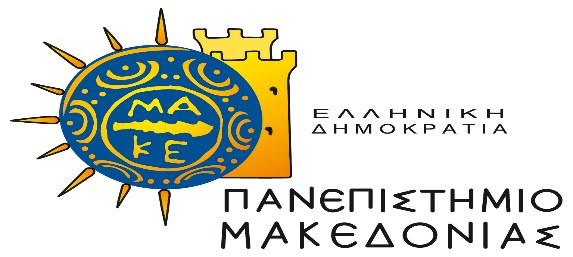 ΣΧΟΛΗ ΟΙΚΟΝΟΜΙΚΩΝ & ΠΕΡΙΦΕΡΕΙΑΚΩΝ ΣΠΟΥΔΩΝΤΜΗΜΑ ΟΙΚΟΝΟΜΙΚΩΝ ΕΠΙΣΤΗΜΩΝΕπώνυμο: ...........................................Όνομα: ...............................................Πατρώνυμο: ........................................Τηλέφωνο οικίας:..................................Κινητό τηλέφωνο:.................................Email: …………...………………..………………..Στοιχεία Δελτίου Αστυνομικής Ταυτότητας ή Διαβατηρίου:Αριθμός:..............................................Ημερομηνία Έκδοσης:...........................Αρχή Έκδοσης:.....................................Θεσσαλονίκη,    ...../...../20...Προςτη Γραμματεία του Τμήματος Οικονομικών ΕπιστημώνΣας παρακαλώ να κάνετε δεκτή την αίτησή μου για συμμετοχή στις κατατακτήριες εξετάσεις του Τμήματος Οικονομικών Επιστημών, της Σχολής Οικονομικών & Περιφερειακών Σπουδών του Πανεπιστημίου Μακεδονίας.Σας γνωρίζω ότι είμαι πτυχιούχος: Πανεπιστημίου  Τ.Ε.Ι. ή ισοτίμων προς αυτά Α.Σ.ΠΑΙ.Τ.Ε. Ανώτερης σχολής υπερδιετούς και διετούς κύκλου σπουδών αρμοδιότητας Υπουργείου Παιδείας και Θρησκευμάτων και άλλων Υπουργείων.Τμήμα:.................................................................................................................................................................. …………….Σχολή: .....................................................................................................................................................................Ανώτατο Εκπαιδευτικό Ίδρυμα: ……………………………………….……………………………………………...........................................................................................ΣΥΝΗΜΜΕΝΑ σας υποβάλλω:1. Αντίγραφο πτυχίου ή πιστοποιητικό περάτωσης σπουδών.Προκειμένου για κατόχους τίτλων σπουδών από την αλλοδαπή, τα Ανώτατα Εκπαιδευτικά Ιδρύματα (Α.Ε.Ι.) δεσμεύονται από τα Μητρώα: α) Εθνικό Μητρώο Αναγνωρισμένων Ιδρυμάτων Ανώτατης Εκπαίδευσης της αλλοδαπής και β) Εθνικό Μητρώο Τύπων Τίτλων Σπουδών Αναγνωρισμένων Ιδρυμάτων της αλλοδαπής. Εφόσον, ο τίτλος σπουδών έχει απονεμηθεί από αλλοδαπό ίδρυμα, το οποίο συμπεριλαμβάνεται στον κατάλογο αλλοδαπών ιδρυμάτων με συμφωνία δικαιόχρησης με ιδιωτικούς φορείς στην Ελλάδα του ΔΟΑΤΑΠ, υποβάλλεται επιπροσθέτως των λοιπών δικαιολογητικών και Βεβαίωση Τόπου Σπουδών.2.Φωτοαντίγραφο Δελτίου Αστυνομικής Ταυτότητας ή Διαβατηρίου.Ο/Η ΑΙΤΩΝ/ΟΥΣΑ(Υπογραφή)